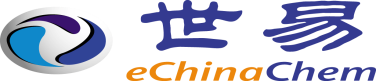 时 间：2017年4月21-22日时 间：2017年4月21-22日时 间：2017年4月21-22日时 间：2017年4月21-22日时 间：2017年4月21-22日地 点：西安古都文化大酒店 (莲湖区莲湖路172号)地 点：西安古都文化大酒店 (莲湖区莲湖路172号)地 点：西安古都文化大酒店 (莲湖区莲湖路172号)会务费： 3000元/位                       现场付费： 3200元/位     优惠政策：（1）2017年3月31日之前付款：2800元/位 （2）同一单位3人以及3人以上，每人优惠100元（3）会议套票：13000元/5张备注：以上会务费含会议期间的会议服务费、资料、会务正餐等，不含住宿会务费： 3000元/位                       现场付费： 3200元/位     优惠政策：（1）2017年3月31日之前付款：2800元/位 （2）同一单位3人以及3人以上，每人优惠100元（3）会议套票：13000元/5张备注：以上会务费含会议期间的会议服务费、资料、会务正餐等，不含住宿会务费： 3000元/位                       现场付费： 3200元/位     优惠政策：（1）2017年3月31日之前付款：2800元/位 （2）同一单位3人以及3人以上，每人优惠100元（3）会议套票：13000元/5张备注：以上会务费含会议期间的会议服务费、资料、会务正餐等，不含住宿会务费： 3000元/位                       现场付费： 3200元/位     优惠政策：（1）2017年3月31日之前付款：2800元/位 （2）同一单位3人以及3人以上，每人优惠100元（3）会议套票：13000元/5张备注：以上会务费含会议期间的会议服务费、资料、会务正餐等，不含住宿会务费： 3000元/位                       现场付费： 3200元/位     优惠政策：（1）2017年3月31日之前付款：2800元/位 （2）同一单位3人以及3人以上，每人优惠100元（3）会议套票：13000元/5张备注：以上会务费含会议期间的会议服务费、资料、会务正餐等，不含住宿会务费： 3000元/位                       现场付费： 3200元/位     优惠政策：（1）2017年3月31日之前付款：2800元/位 （2）同一单位3人以及3人以上，每人优惠100元（3）会议套票：13000元/5张备注：以上会务费含会议期间的会议服务费、资料、会务正餐等，不含住宿会务费： 3000元/位                       现场付费： 3200元/位     优惠政策：（1）2017年3月31日之前付款：2800元/位 （2）同一单位3人以及3人以上，每人优惠100元（3）会议套票：13000元/5张备注：以上会务费含会议期间的会议服务费、资料、会务正餐等，不含住宿会务费： 3000元/位                       现场付费： 3200元/位     优惠政策：（1）2017年3月31日之前付款：2800元/位 （2）同一单位3人以及3人以上，每人优惠100元（3）会议套票：13000元/5张备注：以上会务费含会议期间的会议服务费、资料、会务正餐等，不含住宿收款单位：  上海世易科技有限公司银行账号：  449459249070                开 户 行： 中国银行上海市天山路支行收款单位：  上海世易科技有限公司银行账号：  449459249070                开 户 行： 中国银行上海市天山路支行收款单位：  上海世易科技有限公司银行账号：  449459249070                开 户 行： 中国银行上海市天山路支行收款单位：  上海世易科技有限公司银行账号：  449459249070                开 户 行： 中国银行上海市天山路支行收款单位：  上海世易科技有限公司银行账号：  449459249070                开 户 行： 中国银行上海市天山路支行收款单位：  上海世易科技有限公司银行账号：  449459249070                开 户 行： 中国银行上海市天山路支行收款单位：  上海世易科技有限公司银行账号：  449459249070                开 户 行： 中国银行上海市天山路支行收款单位：  上海世易科技有限公司银行账号：  449459249070                开 户 行： 中国银行上海市天山路支行代表姓名性别职   位联系电话手  机手  机是否公开电子邮件                                          公司共       位代表参会，总计人民币           元□ 世易代订 ：  □高级大床 ： 368元/间夜（含单早）      □高级标间： 418元/间夜（含双早） （数量            ）   入住时间：                       离开时间：                      □ 自行预订                                                     签名或盖章：                                                                  公司共       位代表参会，总计人民币           元□ 世易代订 ：  □高级大床 ： 368元/间夜（含单早）      □高级标间： 418元/间夜（含双早） （数量            ）   入住时间：                       离开时间：                      □ 自行预订                                                     签名或盖章：                                                                  公司共       位代表参会，总计人民币           元□ 世易代订 ：  □高级大床 ： 368元/间夜（含单早）      □高级标间： 418元/间夜（含双早） （数量            ）   入住时间：                       离开时间：                      □ 自行预订                                                     签名或盖章：                                                                  公司共       位代表参会，总计人民币           元□ 世易代订 ：  □高级大床 ： 368元/间夜（含单早）      □高级标间： 418元/间夜（含双早） （数量            ）   入住时间：                       离开时间：                      □ 自行预订                                                     签名或盖章：                                                                  公司共       位代表参会，总计人民币           元□ 世易代订 ：  □高级大床 ： 368元/间夜（含单早）      □高级标间： 418元/间夜（含双早） （数量            ）   入住时间：                       离开时间：                      □ 自行预订                                                     签名或盖章：                                                                  公司共       位代表参会，总计人民币           元□ 世易代订 ：  □高级大床 ： 368元/间夜（含单早）      □高级标间： 418元/间夜（含双早） （数量            ）   入住时间：                       离开时间：                      □ 自行预订                                                     签名或盖章：                                                                  公司共       位代表参会，总计人民币           元□ 世易代订 ：  □高级大床 ： 368元/间夜（含单早）      □高级标间： 418元/间夜（含双早） （数量            ）   入住时间：                       离开时间：                      □ 自行预订                                                     签名或盖章：                                                                  公司共       位代表参会，总计人民币           元□ 世易代订 ：  □高级大床 ： 368元/间夜（含单早）      □高级标间： 418元/间夜（含双早） （数量            ）   入住时间：                       离开时间：                      □ 自行预订                                                     签名或盖章：                        会议赞助（以下为部分赞助形式及价格，更多详情欢迎来电垂询）             13884941886         王艳红会议赞助（以下为部分赞助形式及价格，更多详情欢迎来电垂询）             13884941886         王艳红会议赞助（以下为部分赞助形式及价格，更多详情欢迎来电垂询）             13884941886         王艳红会议赞助（以下为部分赞助形式及价格，更多详情欢迎来电垂询）             13884941886         王艳红会议赞助（以下为部分赞助形式及价格，更多详情欢迎来电垂询）             13884941886         王艳红会议赞助（以下为部分赞助形式及价格，更多详情欢迎来电垂询）             13884941886         王艳红会议赞助（以下为部分赞助形式及价格，更多详情欢迎来电垂询）             13884941886         王艳红会议赞助（以下为部分赞助形式及价格，更多详情欢迎来电垂询）             13884941886         王艳红协办赞助（60000元）  已售     □  酒会赞助（20000元）           □  发言赞助（15000元） 会场展位（12000元）           □  红酒赞助 （8800元）           □  胸牌赞助（4800元）  会刊赞助（3000—8000元）      □  发放资料（3000元）            □  礼品赞助（3000元）协办赞助（60000元）  已售     □  酒会赞助（20000元）           □  发言赞助（15000元） 会场展位（12000元）           □  红酒赞助 （8800元）           □  胸牌赞助（4800元）  会刊赞助（3000—8000元）      □  发放资料（3000元）            □  礼品赞助（3000元）协办赞助（60000元）  已售     □  酒会赞助（20000元）           □  发言赞助（15000元） 会场展位（12000元）           □  红酒赞助 （8800元）           □  胸牌赞助（4800元）  会刊赞助（3000—8000元）      □  发放资料（3000元）            □  礼品赞助（3000元）协办赞助（60000元）  已售     □  酒会赞助（20000元）           □  发言赞助（15000元） 会场展位（12000元）           □  红酒赞助 （8800元）           □  胸牌赞助（4800元）  会刊赞助（3000—8000元）      □  发放资料（3000元）            □  礼品赞助（3000元）协办赞助（60000元）  已售     □  酒会赞助（20000元）           □  发言赞助（15000元） 会场展位（12000元）           □  红酒赞助 （8800元）           □  胸牌赞助（4800元）  会刊赞助（3000—8000元）      □  发放资料（3000元）            □  礼品赞助（3000元）协办赞助（60000元）  已售     □  酒会赞助（20000元）           □  发言赞助（15000元） 会场展位（12000元）           □  红酒赞助 （8800元）           □  胸牌赞助（4800元）  会刊赞助（3000—8000元）      □  发放资料（3000元）            □  礼品赞助（3000元）协办赞助（60000元）  已售     □  酒会赞助（20000元）           □  发言赞助（15000元） 会场展位（12000元）           □  红酒赞助 （8800元）           □  胸牌赞助（4800元）  会刊赞助（3000—8000元）      □  发放资料（3000元）            □  礼品赞助（3000元）协办赞助（60000元）  已售     □  酒会赞助（20000元）           □  发言赞助（15000元） 会场展位（12000元）           □  红酒赞助 （8800元）           □  胸牌赞助（4800元）  会刊赞助（3000—8000元）      □  发放资料（3000元）            □  礼品赞助（3000元）1.请贵公司在付款后，将汇款底单回传至021-51685169将提供正式发票。2.您务必确认以上填写信息的完整性和准确性，以便我们制作代表证及参会名录等。3.请因会务安排需要，您在会议开始前1周 如需取消参会，将承担总费用的30%；会议当天如需取消参会，将承担总费用的50%。1.请贵公司在付款后，将汇款底单回传至021-51685169将提供正式发票。2.您务必确认以上填写信息的完整性和准确性，以便我们制作代表证及参会名录等。3.请因会务安排需要，您在会议开始前1周 如需取消参会，将承担总费用的30%；会议当天如需取消参会，将承担总费用的50%。1.请贵公司在付款后，将汇款底单回传至021-51685169将提供正式发票。2.您务必确认以上填写信息的完整性和准确性，以便我们制作代表证及参会名录等。3.请因会务安排需要，您在会议开始前1周 如需取消参会，将承担总费用的30%；会议当天如需取消参会，将承担总费用的50%。1.请贵公司在付款后，将汇款底单回传至021-51685169将提供正式发票。2.您务必确认以上填写信息的完整性和准确性，以便我们制作代表证及参会名录等。3.请因会务安排需要，您在会议开始前1周 如需取消参会，将承担总费用的30%；会议当天如需取消参会，将承担总费用的50%。1.请贵公司在付款后，将汇款底单回传至021-51685169将提供正式发票。2.您务必确认以上填写信息的完整性和准确性，以便我们制作代表证及参会名录等。3.请因会务安排需要，您在会议开始前1周 如需取消参会，将承担总费用的30%；会议当天如需取消参会，将承担总费用的50%。1.请贵公司在付款后，将汇款底单回传至021-51685169将提供正式发票。2.您务必确认以上填写信息的完整性和准确性，以便我们制作代表证及参会名录等。3.请因会务安排需要，您在会议开始前1周 如需取消参会，将承担总费用的30%；会议当天如需取消参会，将承担总费用的50%。1.请贵公司在付款后，将汇款底单回传至021-51685169将提供正式发票。2.您务必确认以上填写信息的完整性和准确性，以便我们制作代表证及参会名录等。3.请因会务安排需要，您在会议开始前1周 如需取消参会，将承担总费用的30%；会议当天如需取消参会，将承担总费用的50%。1.请贵公司在付款后，将汇款底单回传至021-51685169将提供正式发票。2.您务必确认以上填写信息的完整性和准确性，以便我们制作代表证及参会名录等。3.请因会务安排需要，您在会议开始前1周 如需取消参会，将承担总费用的30%；会议当天如需取消参会，将承担总费用的50%。论坛八周年特别活动参与登记时间：4月22日4月7日之前报名并付款，可免费参加“世易科技肝素钠高峰论坛八周年”特别活动论坛八周年特别活动参与登记时间：4月22日4月7日之前报名并付款，可免费参加“世易科技肝素钠高峰论坛八周年”特别活动论坛八周年特别活动参与登记时间：4月22日4月7日之前报名并付款，可免费参加“世易科技肝素钠高峰论坛八周年”特别活动论坛八周年特别活动参与登记时间：4月22日4月7日之前报名并付款，可免费参加“世易科技肝素钠高峰论坛八周年”特别活动论坛八周年特别活动参与登记时间：4月22日4月7日之前报名并付款，可免费参加“世易科技肝素钠高峰论坛八周年”特别活动论坛八周年特别活动参与登记时间：4月22日4月7日之前报名并付款，可免费参加“世易科技肝素钠高峰论坛八周年”特别活动论坛八周年特别活动参与登记时间：4月22日4月7日之前报名并付款，可免费参加“世易科技肝素钠高峰论坛八周年”特别活动论坛八周年特别活动参与登记时间：4月22日4月7日之前报名并付款，可免费参加“世易科技肝素钠高峰论坛八周年”特别活动